100學年度高一及七年及新生尿液篩檢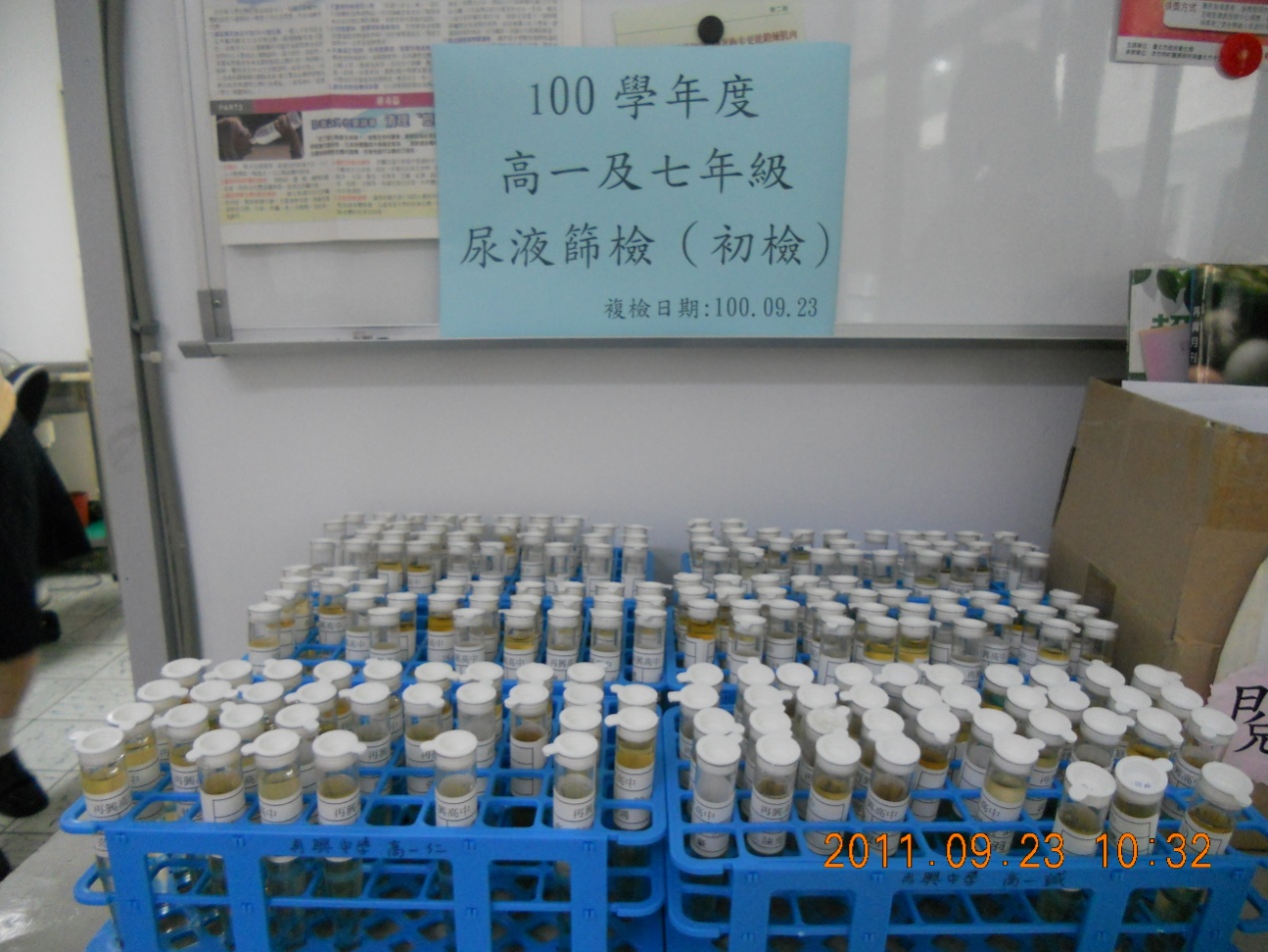 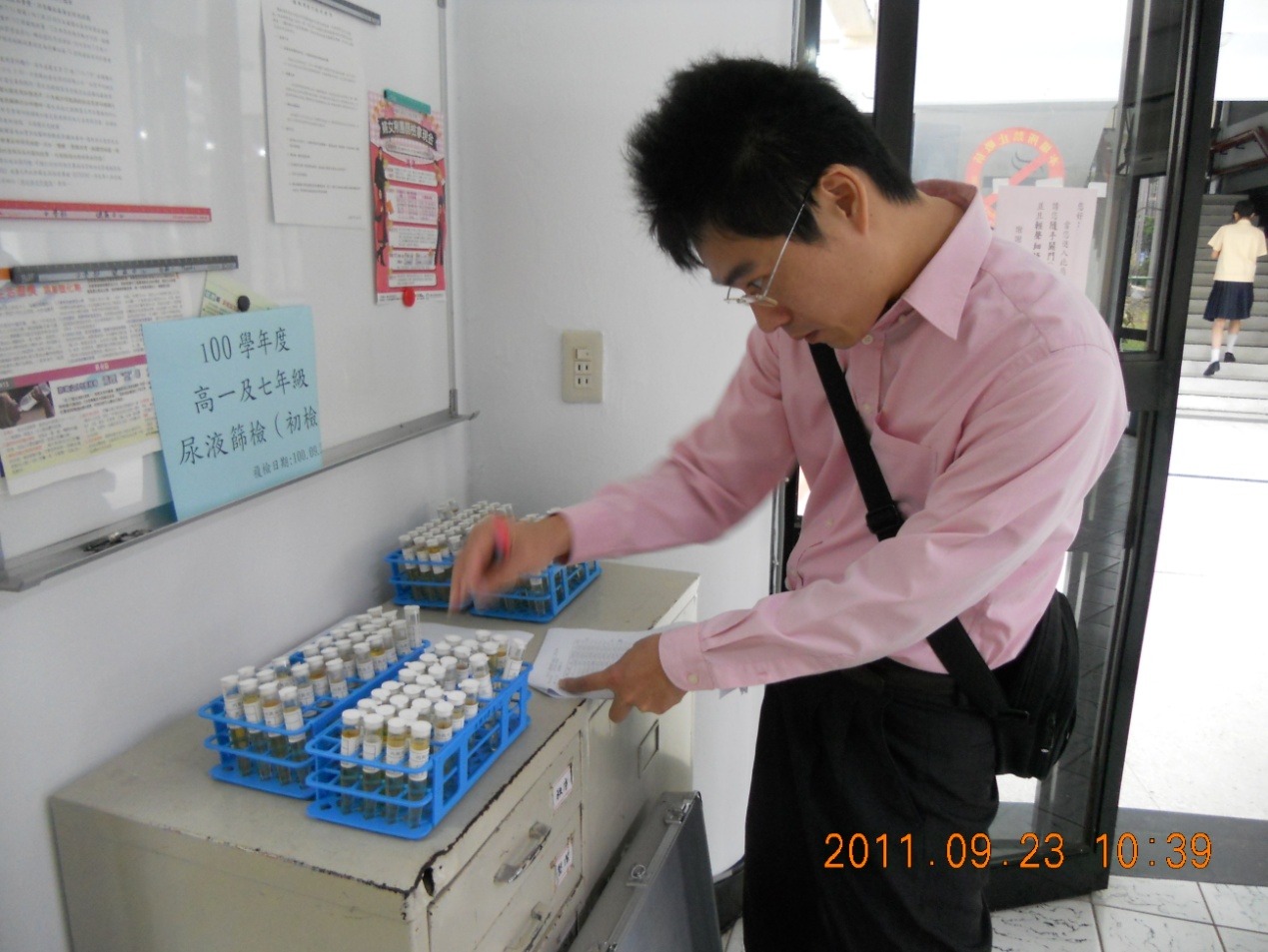 